HANDWRITTEN SOLUTIONS - www.handwrittensolutions.com.au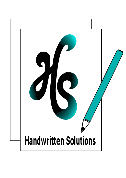 ABN 86 955 789 692sally@handwrittensolutions.com.auMy apologies in advance for all the questions. They are designed so both you and I save a lot of wasted time going back and forth; less chance of missing necessary details and information, which can so often occur; and to provide the most accurate quote possible for you.Most answers require a simple multiple choice format, but some sections will need you to enter your own information as well.If you are having difficulty working through the form and feel a bit confused by it all, please don’t hesitate to give me a call and we can go through it together.Once your form is completed, please email to sally@handwrittensolutions.com.au. Please allow up to five (5) business days for your quote to be completed and emailed to you.At times I can be extremely busy, or there may be an unforeseen circumstance which may result in a delay for you to receive your quote. In the event that this happens, I will try my utmost to make you aware of this as soon as I possibly can.IMPORTANT!  Please note:Rush jobs that require me to work outside of normal working hours, or to put other client work aside to get yours done in time, will incur an extra fee.Some stationery/products may take time to source and be delivered to me if they are not available locally. Please make sure to factor this in for turnaround times.Due to some high volume/quantity handwriting projects, or when there is increased demand, Sally’s personal handwriting may not be available. In this case there will be an equally competent writer to help complete your job.When calculating your amount of words, please use MS Word. This also needs to include your salutation and closing.Please attach any extra images or documentation that you may feel is necessary to help with your quote.If you have any questions at all, or you are not sure about something, please don’t hesitate to contact me. I am always happy to help and assist as much as possible.For more detailed information please visit the Terms and Conditions page on the website.Thank you, Sally.Copyright © 2020 Handwritten Solutions / Sally J LloydHANDWRITTEN SOLUTIONS - www.handwrittensolutions.com.auABN 86 955 789 692sally@handwrittensolutions.com.auFULL NAME		BUSINESS NAME:	EMAIL:			PHONE:		POSTAL ADDRESS:	Address line 1:	 	Address line 2:	 	City/Town:	 	State:		 	Postcode:	 	Country:	 How would you prefer to be contacted?	  Email	  Phone	  EitherDeadline for your project to be posted out?  Is this a rush job (urgent)?	 Yes No*Rush jobs incur an extra 20% fee and also, depending on the quantity needed, maynot be available due to increased demand at that time.How did you find out about Handwritten Solutions?1.	WHICH SERVICE/S ARE YOU REQUIRING?*Please make sure to select all services that you need. For example, if you need both handwritten letters, and handwritten envelopes, make sure to select both.	  HANDWRITTEN LETTERS		Quantity  		Words per letter  		Do you require handwritten envelopes to go with your letters?  Yes	Please also select ‘HANDWRITTEN ENVELOPES’ and complete the questions  No	  HANDWRITTEN NOTES		Quantity  Words per note  		Do you require handwritten envelopes to go with your notes?  Yes	Please also select ‘HANDWRITTEN ENVELOPES’ and complete the questions  No	  HANDWRITTEN ENVELOPES		Quantity  Are you requiring only handwritten envelopes?	  Yes	  No.  	I require them to be paired with another handwritten service		Which addressing do you require?			  Recipient name and address only			  Recipient & sender name and address		Do you require your recipient envelope/s to be stuffed?			☐  Yes			☐  NoDo you require your recipient envelope/s to be sealed?			☐  Yes			☐  No		Do you require sticking of stamps on recipient envelopes?			  Yes				Quantity  				Will you be supplying the stamps?					  Yes					  No			  No		Any other requirements not previously mentioned?			Please explain    HANDWRITTEN CHRISTMAS CARDSQuantity  	Words per card  		Do you require handwritten envelopes to go with your Christmas cards?  Yes	Please also select ‘HANDWRITTEN ENVELOPES’ and complete the questions  No	  HANDWRITTEN THANK YOU CARDS	Quantity  Words per card  		Do you require handwritten envelopes to go with your thank you cards?  Yes	Please also select ‘HANDWRITTEN ENVELOPES’ and complete the questions  No	  HANDWRITTEN & HANDMADE THANK YOU CARD - CHERISH COLLECTION	Quantity  Words per inner card  Marker colour for front of card?	  Metalllic Gold	  Metallic Bronze	  Metallic SilverWhich handwriting style would you like ‘Thank You’ to be written on the front of the card?Which laser cut outer card you would prefer?	☐  LCAW15	☐  LCBFW15	☐  LCFI15	☐  LCFP15	☐  LCFR15	☐  LCFW15	☐  LCLH15	☐  LCSH15Which tag colour would you prefer?	  Kraft	  WhiteDo you require your recipient envelope/s to be sealed?			☐  Yes			☐  No		Do you require supply and sticking of stamps on recipient envelopes?			  Yes			  No	  HANDWRITTEN NOTE CARDS 		Quantity  Words per note card  		Do you require handwritten envelopes to go with your note cards?  Yes	Please also select ‘HANDWRITTEN ENVELOPES’ and complete the questions  No	  HANDWRITTEN STICKY NOTESQuantity  Words per sticky note  	  HANDWRITTEN BOOKMARKSQuantity  Words per bookmark  	  HANDWRITTEN TAGSQuantity  Words per tag  	  OTHER HANDWRITING SERVICEQuantity   Words required  Please explain  	  PRINTING OF DOCUMENT		  Yes				  Logo		Quantity  			  Letterhead		Quantity  			  Other		Quantity 						Please explain  			Will you need them printed in colour, or black and white?				  Colour				  Black and White		  No  INSERTION		☐  Yes			  Business card			  Scatters			  Other				Please explain  		☐  No2. 	WILL YOU BE SUPPLYING YOUR OWN STATIONERY?  YES	Please explain what will be sent  Will it be sent in bulk?  Yes  No  NO 	Handwritten Solutions to provide or source. 	Please select, on the following pages, all of the stationery which you require.*Paper/Cardstock requirements  80 gsm white  80 gsm cream  90 gsm kraft  90 gsm white ivory parchment  100 gsm white  120 gsm white  160 gsm white  160 gsm cream  176 gsm natural parchment  200 gsm white  250 gsm white Other paper/cardstock requiredPlease explain  Size you require?	  A4	  A5	  A6	  A7	  OTHER	Please explain 		Quantity required? 	*Envelope requirements  DL white  DL sage parchment  DLX white  C5 premium white  C5 white  C6 premium white  C6 white  C6 kraft  155mm x 155mm premium white   155mm x 155mm premium kraft   133mm x 184mm (5” x 7”) premium kraft  133mm x 184mm (5” x 7”) premium white  Other Envelope requiredPlease explain Quantity required?  	*Christmas Card requirements	  Variety	  Other Christmas Cards required		Please explain  		Quantity required? 	*Laser Cut Outer requirements	  LCAW15	  LCBFW15	  LCFI15	  LCFP15	  LCFR15	  LCFW15	  LCLH15	  LCSH15	  LCTI12	  LCTP12Quantity required? *Tags	  2cm x 4cm kraft scallop	  2cm x 4cm white scallop			  3cm x 5cm kraft scallop			  4cm x 7cm kraft scallop			  4.5cm x 9.5cm kraft scallop		Quantity required? 	*Bookmarks	  5cm x 14cm kraft, branch/flower embellishment	  5cm x 14cm cream, branch/flower embellishment	  5cm x 14cm white, flower embellishment	  5cm x 15cm fine and delicate wood with tree and birds		Quantity required? *Twine	  Natural	Is there other stationery which you require,  that has not been previously mentioned?	  Yes		Please describe  		Quantity required  	  No3. 	WHERE WOULD YOU LIKE YOUR HANDWRITTEN PROJECT TO BE MAILED TO?	  BACK TO ME		  TO EACH RECIPIENT/S		Which Australia Post service would you like to use?		☐  Standard (Regular) Service☐  Express Post  OTHER	Please explain 4.	IS THIS A ‘ONE-TIME’ HANDWRITING PROJECT, OR WILL IT BE ONGOING (REGULAR)?  ONE-TIME  (go to question 6)	  ONGOING5.	IF YOU CHECKED ‘ONGOING’ AT QUESTION 4, HOW OFTEN WOULD YOU LIKE YOUR HANDWRITTEN PROJECT TO BE POSTED OUT?	  WEEKLY  FORTNIGHTLY  MONTHLY	  OTHER – please explain  How many would you require each time?  6.	WHICH HANDWRITING STYLE WOULD YOU PREFER?  PLEASE VISIT THE WEBSITE FOR EXAMPLES.	  EVERYDAY  CAREFREE  BLOCKY  CURSIVELY  FANCY (not for letters, etc that have a lot of words)	  OTHER - please describe here or provide link * Please Note: Sally’s personal handwriting styles may not always be available    depending on the amount you need and her availability.7.	WRITING IMPLEMENT AND COLOUR?	 PEN				  Black					  Blue					  Red					  Pink					  Sky Blue					  Purple	 METALLIC MARKER		  Gold					  Bronze					  Silver	 OTHER – please explain 	Thank you very much for taking the time to fill this form in.  The more details that you provide, the more accurate your quote will be.If I need more information I will contact you.In the meantime, if you have any further questions or would like to know more, please don’t hesitate to contact Sally by phone on 0423 632 804, or alternatively by email at sally@handwrittensolutions.com.au.